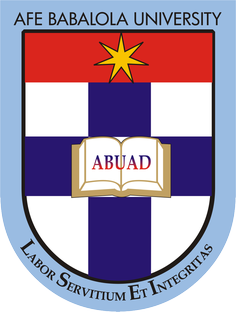 MOHAMMED SALIM OTHMAN17/ENG06/055SUBMITTED TOENGR. DR.OYEBODEAFE BABALOLA UNIVERSITY, ADO-EKITI, EKITI STATE.IN PARTIAL COMPLETION OF THE CONTINUOUS ASSESSMENT (C.A) FOR THE ENGINEERING LAW AND MANAGERIAL ECONOMICS (ENG 384) COURSE.                                                                                                              JUNE 1ST, 2020                                                                 CLASS TEST1)The study, development and application of any discipline must begin with a basic foundationApplication of engineering designs to provide goods and services that satisfy the consumer at an affordable cost.Bringing  about technological problem solving ability of engineering and the organizational, administrative, and planning abilities of  in order to oversee the operational performance of engineering driven enterpriseTo assess appropriateness of a given project, estimate its value, and justify it from an engineering stand pointDirection and coordination of operations, quality assurance, testing or maintenance, supervision etc. of projects Engineering must be conducted in an orderly, ethical manner where all appropriate standards and rules are followed or carefully considered